Author Study  
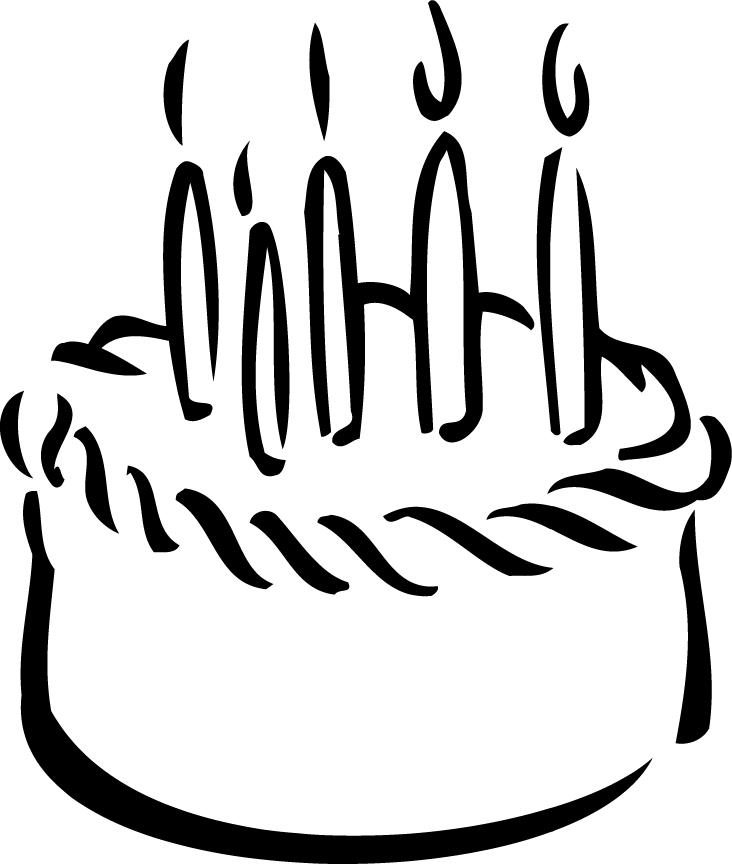 














Author Study: Part 2
Directions: Watch the videos from the website. Answer the following questions from each video.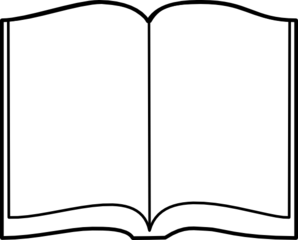 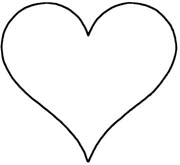 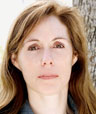 